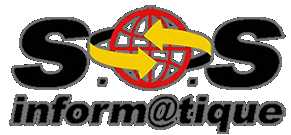 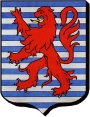 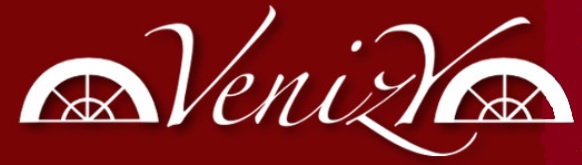 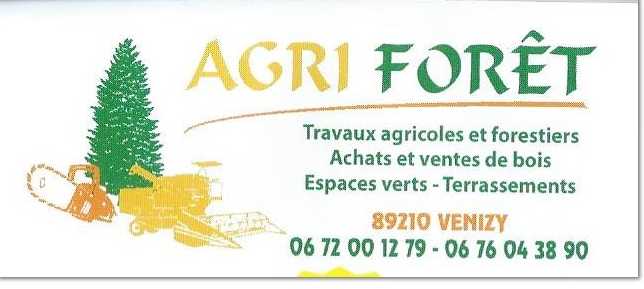 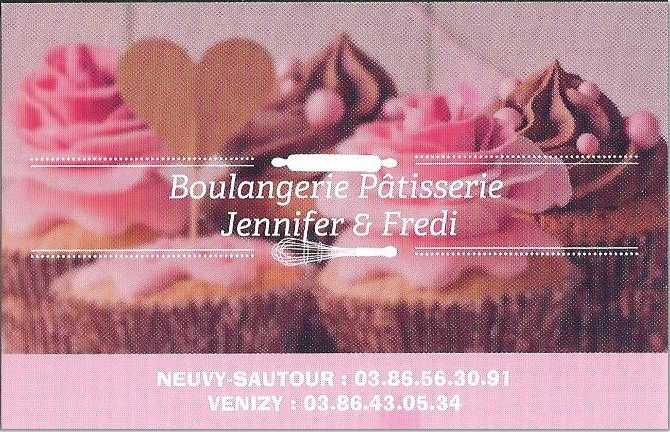 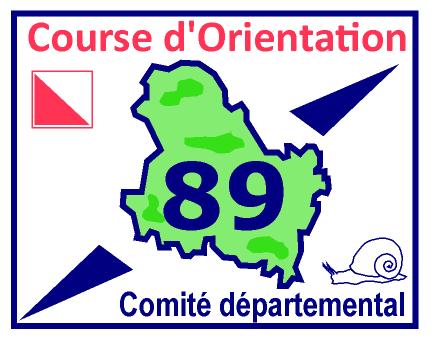 CHAMPIONNAT DE L’YONNE MDDimanche 26 Novembre 2017Forêt communale de Venizy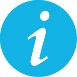 INFORMATIONS GÉNÉRALESOrganisation : CDCO 89Organisation : CDCO 89COURSE COMPTANT POURLE CLASSEMENT NATIONALNONDirecteur de course : Francis Moine Directeur de course : Francis Moine COURSE COMPTANT POURLE CLASSEMENT NATIONALNONContrôleur des circuits : Fabrice ThomassinContrôleur des circuits : Fabrice ThomassinCOURSE COMPTANT POURLE CLASSEMENT NATIONALNONTraceur : Francis MoineTraceur : Francis MoineCOURSE COMPTANT POURLE CLASSEMENT NATIONALNONCOURSE COMPTANT POURLE CLASSEMENT NATIONALNONCOURSE COMPTANT POURLE CLASSEMENT NATIONALNONCOURSE COMPTANT POURLE CLASSEMENT NATIONALNON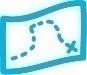 CARTENom : Forêt communale de VenizyNom : Forêt communale de VenizyÉchelle : 1/10 000Relevés : 2017Relevés : 2017Équidistance : 5 mCartographie : Francis Moine Cartographie : Francis Moine Type de terrain : Terrain boisé et vallonné. Présence de micro reliefType de terrain : Terrain boisé et vallonné. Présence de micro relief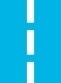 ACCÈS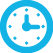 HORAIRESFléchage : D112 entre CHAILLEY et ARCES-DILOFléchage : D112 entre CHAILLEY et ARCES-DILOAccueil : 9h30 – 12h00Accueil : 9h30 – 12h00Distance parking-accueil : 250mDistance parking-accueil : 250mDépart : 10h00 – 12h00Départ : 10h00 – 12h00Distance accueil-départ : 100mDistance accueil-départ : 100mRemise des récompenses : 14h00Remise des récompenses : 14h00Distance arrivée-accueil : 0mDistance arrivée-accueil : 0mFermeture des circuits : 13h30Fermeture des circuits : 13h30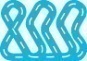 CIRCUITS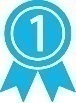 RÉSULTATSNombre de circuits compétition : 4 (ouvert à tous)A : 7,5km difficile ; B : 5km moyenC : 3,5km facile ; D : 2km débutantNombre de circuits compétition : 4 (ouvert à tous)A : 7,5km difficile ; B : 5km moyenC : 3,5km facile ; D : 2km débutantRésultats sur le site de la Ligue Bourgogne-Franche-Comté de C.Ohttp://www.lbco.info/ Résultats sur le site de la Ligue Bourgogne-Franche-Comté de C.Ohttp://www.lbco.info/ Nombre de circuits d’initiation : 1 Nombre de circuits d’initiation : 1 Résultats sur le site de la Ligue Bourgogne-Franche-Comté de C.Ohttp://www.lbco.info/ Résultats sur le site de la Ligue Bourgogne-Franche-Comté de C.Ohttp://www.lbco.info/ 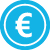 TARIFSLicenciés FFCO : 18 ans et +  4€ ;  moins de 18 ans 3€ Licenciés FFCO : 18 ans et +  4€ ;  moins de 18 ans 3€ Non-licenciés FFCO : 18 ans et +  5€ ;  moins de 18 ans 4€Non-licenciés FFCO : 18 ans et +  5€ ;  moins de 18 ans 4€Familles : 12€ (3 personnes minimum évoluant ensemble sur le même parcours)Familles : 12€ (3 personnes minimum évoluant ensemble sur le même parcours)Location de puce : prêt gratuit contre une caution de 30€ ou une pièce d’identité déposée à l’accueil.Location de puce : prêt gratuit contre une caution de 30€ ou une pièce d’identité déposée à l’accueil.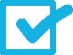 INSCRIPTIONSInscriptions auprès de Francis Moine à l’adresse mail du CDCO 89 : cdco89@free.fr avant le 22 novembre minuit.Inscriptions auprès de Francis Moine à l’adresse mail du CDCO 89 : cdco89@free.fr avant le 22 novembre minuit./!\  Pour être chronométré vous devez obligatoirement présenter un certificat médical datant de moins d'un an à la date d’inscription à la compétition et permettant d'établir l'absence de contre-indication à la pratique du sport ou de la course d’orientation, en compétition./!\  Pour être chronométré vous devez obligatoirement présenter un certificat médical datant de moins d'un an à la date d’inscription à la compétition et permettant d'établir l'absence de contre-indication à la pratique du sport ou de la course d’orientation, en compétition./!\  Pour être chronométré vous devez obligatoirement présenter un certificat médical datant de moins d'un an à la date d’inscription à la compétition et permettant d'établir l'absence de contre-indication à la pratique du sport ou de la course d’orientation, en compétition.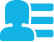 CONTACTcdco89@free.fr          Francis Moine : 03 86 63 14 39cdco89@free.fr          Francis Moine : 03 86 63 14 39